МУНИЦИПАЛЬНОЕ  ОБРАЗОВАНИЕ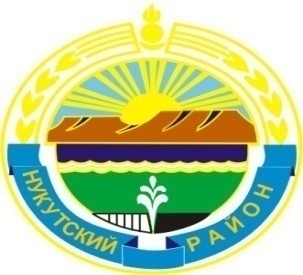 «НУКУТСКИЙ  РАЙОН»АДМИНИСТРАЦИЯМУНИЦИПАЛЬНОГО ОБРАЗОВАНИЯ«НУКУТСКИЙ РАЙОН»РАСПОРЯЖЕНИЕ    от  01 сентября 2016 года                                № 174                                                     п. НовонукутскийОб утверждении Методики прогнозированияпоступлений доходов в бюджетмуниципального образования «Нукутский район»,бюджетные полномочия главного администраторадоходов  которых осуществляютсяАдминистрацией муниципального образования«Нукутский район»В соответствии с пунктом 1 статьи 160.1 Бюджетного кодекса Российской Федерации и пунктом 3 постановления Правительства Российской Федерации от 23.06.2016 № 574 «Об общих требованиях к методике прогнозирования поступлений доходов в бюджеты бюджетной системы Российской Федерации»:Утвердить Методику прогнозирования  поступлений доходов бюджета муниципального образования  «Нукутский район», администрирование которых осуществляет Администрация муниципального образования «Нукутский район» (Приложение №1).Опубликовать настоящее распоряжение в печатном издании «Официальный курьер» и разместить на официальном сайте муниципального образования «Нукутский район»3. Настоящее распоряжение вступает в силу с 01 сентября 2016 года.        4. Контроль за исполнением настоящего распоряжения оставляю за собой.Вр.И.О. мэра                                                                                                Т.Р. АкбашевПриложение №1 к распоряжению Администрации МО «Нукутский район»от 01.09.2016 г. № 174Методика прогнозирования поступлений доходов в  бюджет муниципального образования «Нукутский район», бюджетные полномочия главного администратора доходов которых осуществляются Администрацией муниципального образования «Нукутский район»Настоящая Методика определяет основные принципы прогнозирования доходов в бюджет муниципального образования «Нукутский район», бюджетные полномочия главного администратора доходов которых осуществляются Администрацией муниципального образования «Нукутский район» (далее - Методика).Методика применяется для прогнозирования поступлений доходов при формировании проекта бюджета муниципального образования «Нукутский район» на очередной финансовый год и плановый период.Прогнозирование доходов районного бюджета осуществляется в разрезе видов доходов районного бюджета в соответствии со следующими методами расчета:        - прямой расчет, основанный на непосредственном использовании прогнозных значений объемных и стоимостных показателей, уровней ставок и других показателей, определяющих прогнозный объем поступлений прогнозируемого вида доходов;        - усреднение – расчет, осуществляемый на основании усреднения годовых объемов доходов не менее чем за 3 года или за весь период поступления соответствующего вида доходов в случае, если он не превышает 3 года;        - иной способ, предусмотренный настоящей методикой.4. Перечень доходов бюджета муниципального образования «Нукутский район», администрирование которых осуществляется Администрацией муниципального образования «Нукутский район», включает в себя:          1) Доходы получаемые в виде арендной платы, а также средства от продажи права на заключение договоров аренды за земли, находящиеся в собственности муниципальных районов ( за исключением земельных участков муниципальных бюджетных и автономных учреждений) (012 1 11 05025 05 0000 120);           2) Доходы от продажи земельных участков, находящихся в собственности муниципальных районов (за исключением земельных участков муниципальных бюджетных и автономных учреждений) (012 1 14 06025 05 0000 430);осуществляется с применением двух методов расчета:- метод прямого расчета;- метод усреднения;         Прогноз доходов получаемые в виде арендной платы за землю рассчитывается в соответствии с решением Думы муниципального образования «Нукутский район» от 30.06.2011 года № 60 «Об утверждении Положения «О порядке определения размера арендной платы, порядки, условиях и сроках внесения арендной платы за земельные участки находящихся в муниципальной собственности муниципального образования «Нукутский район» по следующей формуле:АП = Кс*S*Ст*К, гдеАП – размер годовой арендной платы, руб.;Кс – кадастровая стоимость 1 кв.м.;S – площадь земельного участка, кв.м.;Ст – налоговая ставка земельного налога, %;К – коэффициент, учитывающий вид разрешенного использования земельного участка.          3) Доходы от сдачи в аренду имущества, находящегося в оперативном управлении органов управления муниципальных районов и созданных ими учреждений (за исключением имущества муниципальных и автономных учреждений) (012 1 11 05035 05 0000 120);         Прогноз доходов от сдачи в аренду муниципального имущества, рассчитывается в соответствии с решением Думы муниципального образования «Нукутский район» от 09.12.2008 года № 93 «Об утверждении Положения «О порядке предоставления в аренду и безвозмездное пользование имущества, находящегося в собственности муниципального образования «Нукутский район», а также по формуле:Ап = Сб*Км*Кт*Кз*Кр*(1-Киз)*Кд*S рублей в год, где      Ап – размер годовой арендной платы в год без учета налога на добавленную стоимость (руб.);      Сб – базовая средняя рыночная величина стоимости строительства 1 кв.м. – 25772,93 руб.;      Км – коэффициент строительного материала объекта аренды;      Кт – коэффициент типа строения;      Кз – коэффициент административно-территориальной экономической зоны;      Кр – коэффициент размещения объекта;      Киз – коэффициент физического износа здания;      Кд – коэффициент доходности:         4) Прочие поступления от использования имущества находящегося в собственности муниципальных районов (за исключением имущества муниципальных бюджетных и автономных учреждений, а также имущества муниципальных унитарных предприятий, в том числе казенных) (012 1 11 09045 05 0000 120);          Поступление доходов в местный бюджет прогнозируется на уровне фактических поступлений за отчетный год.          5) Доходы, поступающие в порядке возмещения расходов, понесенных в связи с эксплуатацией имущества муниципальных районов (012 1 13 02065 05 0000 130);          6) Доходы от реализации иного имущества, находящегося в собственности муниципальных районов (за исключением имущества муниципальных бюджетных и автономных учреждений, а также имущества муниципальных унитарных предприятий, в том числе казенных), в части реализации основных средств по указанному имуществу (012 1 14 02053 05 0000 410);          Прогноз доходов от реализации имущества, находящегося в собственности муниципального образования «Нукутский район», определяется исходя из оценочной стоимости объектов недвижимости планируемых к реализации, определяемой независимыми оценщиками.            7) Прочие доходы от компенсации затрат бюджетов муниципальных районов (012 1 13 02995 05 0000 130).          Прогнозирование прочих доходов от компенсации затрат бюджета муниципального образования «Нукутский район» (дебиторской задолженности прошлых лет, сложившейся за счет средств бюджета муниципального образования «Нукутский район») осуществляется методом прямого расчета исходя из прогнозируемого по состоянию на 1 января очередного финансового года объема такой дебиторской задолженности, подлежащей возврату в районный бюджет в очередном финансовом году.           Прогнозирование иных доходов бюджета, поступление которых не имеет постоянного характера, осуществляется с применением метода усреднения, на основании усредненных годовых объемов фактического поступления соответствующих доходов за предшествующие 3 года. В случае наличия задолженности на начало очередного финансового года в прогнозе поступлений учитывается ее взыскание (исходя из планируемых мероприятий по взысканию задолженности):            8) Государственная пошлина за совершение действий, связанных с лицензированием, с проведением аттестации, в случаях, если такая аттестация предусмотрена законодательством Российской Федерации, зачисляемая в бюджеты муниципальных районов (012 1 08 07084 01 1000 110);            9) Государственная пошлина за совершение действий, связанных с лицензированием, с проведением аттестации, в случаях, если такая аттестация предусмотрена законодательством Российской Федерации, зачисляемая в бюджеты муниципальных районов (012 1 08 07084 01 4000 110);           10) Государственная пошлина за выдачу разрешения на установку рекламной конструкции (сумма платежа (перерасчеты, недоимка и задолженность по соответствующему платежу, в том числе по отмененному))  (012 1 08 07150 01 1000 110);           11) Государственная пошлина за выдачу разрешения на установку рекламной конструкции (прочие поступлении) (012 1 08 07150 01 4000 110);           12) Прочие доходы от оказания платных услуг (работ) получателями средств бюджетов муниципальных районов (012 1 13 01995 05 0000 130);        Расчет производится исходя из суммы ожидаемых платежей в текущем году с применением прогнозируемого индекса дефлятора на планируемый период.            13) Денежные взыскания (штрафы) за административные правонарушения в области государственного регулирования производства и оборота этилового спирта, алкогольной, спиртосодержащей (012 1 16 08010 01 3000 140);           14) Прочие поступления от денежных взысканий (штрафов) и иных сумм в возмещение ущерба, зачисляемые в бюджеты муниципальных районов (012 1 16 90050 05 0000 140);     Для расчета поступлений денежных взысканий (штрафов) используется информация от администраторов доходов – органов, налагающих штрафные санкции, отчеты об исполнении бюджета.          15) Невыясненные поступления, зачисляемые в бюджеты муниципальных районов (012 1 17 01050 05 0000 180);           В связи с необходимостью обеспечения выполнения Администрацией муниципального образования «Нукутский район» предусмотренного пунктом 2 статьи 160.1 Бюджетного кодекса Российской Федерации бюджетного полномочия администратора доходов по учету и контролю за правильностью исчисления, полнотой и своевременностью осуществления платежей в бюджет, пеней и штрафов по ним, невыясненные поступления зачисляемые в районный бюджет, принимаются равными нулю;         16) Прочие неналоговые доходы бюджетов муниципальных районов (012 1 17 05050 05 0000 180);          Поступления прочих неналоговых доходов бюджетов района на очередной финансовый год и плановый период рассчитываются исходя из ожидаемого поступления в отчетном году, с учетом коэффициента дефлятора на планируемый период.          17) Прочие безвозмездные поступления в бюджеты муниципальных районов (012 2 07 05030 05 0000 180).